Bohr Diagrams – Notes							Name: ___________________________What are they? A way of drawing an atom – to show protons, neutrons and electronsHow do you draw them?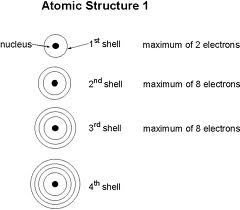 Draw a circle for the nucleusInclude the protons (p) and the neutrons (n) in the nucleusDraw shells and fill them with the appropriate electronsShell 1 – can have 2 electronsShell 2 – can have 8 electronsShell 3 – can have 8 electronsWe will only draw the first 20 elements as Bohr diagrams – so we will only use the first 3 shells.When drawing an ion – add or subtract the appropriate # of electrons to make the outer shell full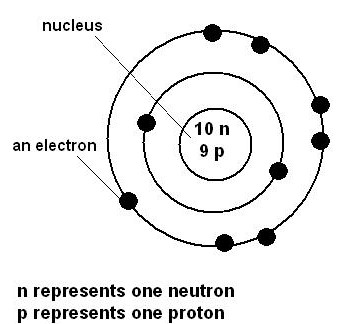 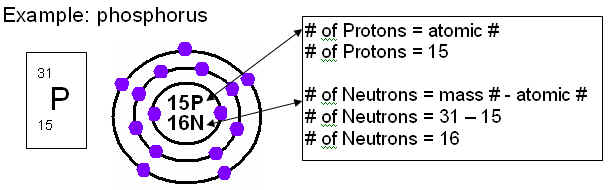 Now let’s practice together:Now – you practice on your ownDraw – the following – as neutral atomsNow, draw the following as ions: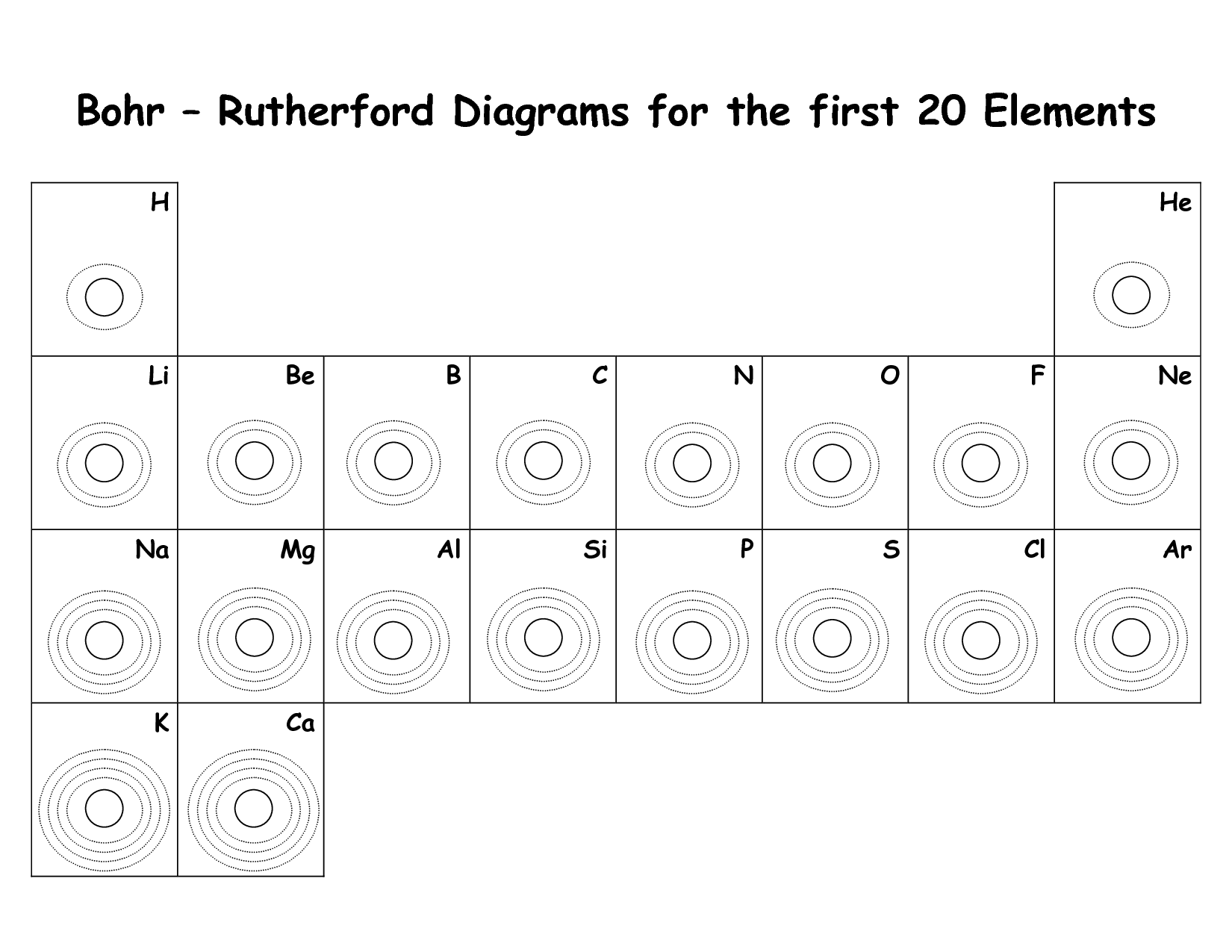 Atom of NitrogenIon of Nitrogen N3-Atom of BerylliumIon of hydrogen H+Beryllium 2+Chlorine -1Calcium 2+Phosphorus -3